                                                                                                                                                                                                          Ek-2A Ç I K L A M A L A RBu belge, sigortalı ile ölen sigortalıların 18 yaşından büyük hak sahiplerine (eş, çocuk, ana ve baba) 5510 sayılı Kanuna göre bağlanacak olan gelir ve aylıklarla, yapılacak olan toptan ödeme, evlenme yardımı ve cenaze masrafı karşılığının Kurumdan talep edilmesi amacıyla kullanılır. Ayrıca, bunların kesilen ya da durdurulan gelir ve aylıklarının yeniden bağlanması ile gerektiği hallerde Kurumca istenebilir. Sigortalı tarafından yapılan tahsis taleplerinde; bu belgenin hak sahibine ait bilgiler ile 5, 7 numaralı alan hariç olmak üzere, “Sigortalı” başlıklı bölümündeki tüm alanlar cevaplandırılmalıdır. Sigortalılar sürekli iş göremezlik geliri, malullük aylığı, yaşlılık aylığı ve yaşlılık toptan ödemesinden hangisini tercih ettiğini bu bölümdeki “4” numaralı “Tahsis Talep Çeşidi” alanına yazmalıdır. Hak sahiplerinin yapacakları tahsis taleplerinde ise, sigortalıya ilişkin bölümde 1, 2, 3, 5, 8, 10, 12, 13, 14, 15 ve 16 numaralı alanlar ile “Hak sahibi” başlıklı bölümdeki alanların tümü cevaplandırılmalıdır. “11” numaralı alan sadece ölüm gelir/aylığı bağlanması için talepte bulunan ana veya babalar tarafından cevaplandırılacaktır. Hak sahipleri ölüm geliri, ölüm aylığı, ölüm toptan ödemesi, evlenme ve cenaze ödeneği karşılığından hangisini tercih ettiğini bu bölümdeki “4” numaralı “Tahsis Talep Çeşidi” alanına yazmalıdır.Bu belgenin düzenlendiği tarihten önce gerek sigortalıların gerekse hak sahiplerinin 01/10/2008 tarihinden sonra 5510 sayılı Kanuna, 01/10/2008 tarihinden önce mülga sosyal güvenlik kanunlarına tabi geçen çalışmaları, bu çalışmalara dayalı olarak veya eş, ana-.baba veya çocuklardan hak kazanılan gelir ve aylıkların türü ve tahsis numaraları 12, 13, 14, 15 ve 16  alanlara yazılmalıdır. Bu belgeye, gelir ve aylık bağlanması talebinde bulunan sigortalı ve hak sahibinin 15 yaşından küçük çocuklar hariç olmak üzere birer adet fotoğrafı eklenmesi zorunludur. Ayrıca;- 18 yaşını doldurmayanlar hariç, lise ve dengi öğrenim görmesi halinde 20 yaşını, yüksek öğrenim görmesi halinde 25 yaşını doldurmayan erkek çocukların ilgili öğretim kurumundan alacakları öğrenci belgesi,- Malul çocuklar için sağlık kurulu raporu,            Kuruma verilmelidir. Toptan ödemeler ile evlenme ve cenaze ödeneği için fotoğraf ve sigortalı işten ayrılış bildirgesi eklenmez.	5- 3201 sayılı Kanuna göre borçlanarak tahsis talebinde bulunanların “3201 Sayılı Kanuna Göre Aylık  Talebinde Bulunanlara Mahsus Beyan ve Taahhüt Belgesi”ni  de Kuruma vermesi gerekmektedir.	6- Eşinden boşandığı halde, boşandığı eşiyle fiilen birlikte yaşadığı belirlenen eş ve çocukların, bağlanmış olan gelir ve aylıkları kesilir. Bu kişilere ödenmiş olan tutarlar, 5510 sayılı Kanunun 96 ncı madde hükümlerine göre geri alınır.7- Kurum, bu belgedeki bildirimlerin doğruluğunu her zaman araştırabilir. Gerçeğe aykırı bildirimde bulunanlara veya durum değişikliklerini derhal Kuruma bildirmeyenlere yapılan yersiz ödemeler, yasal faizi ile birlikte geri alınır, ayrıca bunlar hakkında Türk Ceza Kanunu’nun  204 üncü maddesinin birinci fıkrası gereğince kovuşturma yapılmak üzere ilgili Cumhuriyet Savcılığı’na suç duyurusunda bulunulur. 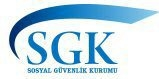 T.C.SOSYAL GÜVENLİK KURUMUTAHSİS TALEP VE BEYAN TAAHHÜT BELGESİT.C.SOSYAL GÜVENLİK KURUMUTAHSİS TALEP VE BEYAN TAAHHÜT BELGESİT.C.SOSYAL GÜVENLİK KURUMUTAHSİS TALEP VE BEYAN TAAHHÜT BELGESİDİKKAT: Bu belgeyi arka sayfadaki açıklamaları okumadan doldurmayınızDİKKAT: Bu belgeyi arka sayfadaki açıklamaları okumadan doldurmayınız       Kurum Evrak Kaydı (tarih/sayı)SİGORTALISİGORTALIHAK SAHİBİHAK SAHİBİ1- TC KİMLİK NUMARASI1- TC KİMLİK NUMARASI1- TC KİMLİK NUMARASI1- TC KİMLİK NUMARASI2- AD I VE SOYADI2- AD I VE SOYADI2- AD I VE SOYADI2- AD I VE SOYADI3- SİGORTA SİCİL NUMARASI/ BAĞ-KUR NUMARASI/  TAHSİS NUMARASI3- SİGORTA SİCİL NUMARASI/ BAĞ-KUR NUMARASI/  TAHSİS NUMARASI3- SİGORTA SİCİL NUMARASI/ BAĞ-KUR NUMARASI/  TAHSİS NUMARASI3- SİGORTA SİCİL NUMARASI/ BAĞ-KUR NUMARASI/  TAHSİS NUMARASI4- TAHSİS TALEP ÇEŞİDİ4- TAHSİS TALEP ÇEŞİDİ4- TAHSİS TALEP ÇEŞİDİ4- TAHSİS TALEP ÇEŞİDİ5-ÖLÜM TARİHİ5-ÖLÜM TARİHİ5-ÖLÜM TARİHİ5-ÖLÜM TARİHİ6- ÖDEMELERİN YAPILACAĞI  BANKA VEYA PTT ŞUBESİ6- ÖDEMELERİN YAPILACAĞI  BANKA VEYA PTT ŞUBESİ6- ÖDEMELERİN YAPILACAĞI  BANKA VEYA PTT ŞUBESİ6- ÖDEMELERİN YAPILACAĞI  BANKA VEYA PTT ŞUBESİ7- SİGORTALIYA YAKINLIĞI7- SİGORTALIYA YAKINLIĞI7- SİGORTALIYA YAKINLIĞI7- SİGORTALIYA YAKINLIĞI8- ÖLÜM/TAHSİS TALEP TARİHİNDE BAKMAKLA YÜKÜMLÜ OLDUĞU KİŞİLER VAR MI ?8- ÖLÜM/TAHSİS TALEP TARİHİNDE BAKMAKLA YÜKÜMLÜ OLDUĞU KİŞİLER VAR MI ?8- ÖLÜM/TAHSİS TALEP TARİHİNDE BAKMAKLA YÜKÜMLÜ OLDUĞU KİŞİLER VAR MI ?8- ÖLÜM/TAHSİS TALEP TARİHİNDE BAKMAKLA YÜKÜMLÜ OLDUĞU KİŞİLER VAR MI ?9- BAKMAKLA YÜKÜMLÜ OLDUĞU KİŞİLER İÇİN SAĞLIK YARDIMI TALEBİ VAR MI ?9- BAKMAKLA YÜKÜMLÜ OLDUĞU KİŞİLER İÇİN SAĞLIK YARDIMI TALEBİ VAR MI ?9- BAKMAKLA YÜKÜMLÜ OLDUĞU KİŞİLER İÇİN SAĞLIK YARDIMI TALEBİ VAR MI ?9- BAKMAKLA YÜKÜMLÜ OLDUĞU KİŞİLER İÇİN SAĞLIK YARDIMI TALEBİ VAR MI ?10- ÖLÜM VEYA MALUL KALMASINDA ÜÇÜNCÜ KİŞİLERİN KASTI      VAR MI ?10- ÖLÜM VEYA MALUL KALMASINDA ÜÇÜNCÜ KİŞİLERİN KASTI      VAR MI ?10- ÖLÜM VEYA MALUL KALMASINDA ÜÇÜNCÜ KİŞİLERİN KASTI      VAR MI ?10- ÖLÜM VEYA MALUL KALMASINDA ÜÇÜNCÜ KİŞİLERİN KASTI      VAR MI ?11-  HER TÜRLÜ KAZANÇ VE İRATTAN ELDE EDİLEN GELİRİ ASGARİ ÜCRETİN NET TUTARINDAN AZ  MI ?  (ANA VE BABALAR İÇİN)11-  HER TÜRLÜ KAZANÇ VE İRATTAN ELDE EDİLEN GELİRİ ASGARİ ÜCRETİN NET TUTARINDAN AZ  MI ?  (ANA VE BABALAR İÇİN)11-  HER TÜRLÜ KAZANÇ VE İRATTAN ELDE EDİLEN GELİRİ ASGARİ ÜCRETİN NET TUTARINDAN AZ  MI ?  (ANA VE BABALAR İÇİN)11-  HER TÜRLÜ KAZANÇ VE İRATTAN ELDE EDİLEN GELİRİ ASGARİ ÜCRETİN NET TUTARINDAN AZ  MI ?  (ANA VE BABALAR İÇİN)HİZMET/ GELİR VE AYLIK DURUMUHİZMET/ GELİR VE AYLIK DURUMUHİZMET/ GELİR VE AYLIK DURUMUHİZMET/ GELİR VE AYLIK DURUMU12-SİGORTA SİCİL NUMARASISİGORTA SİCİL NUMARASISİGORTA SİCİL NUMARASIHİZMET SÜRELERİ VE GEÇTİĞİ İLLERHİZMET SÜRELERİ VE GEÇTİĞİ İLLERHİZMET SÜRELERİ VE GEÇTİĞİ İLLERSSKİSTEĞE BAĞLIİSTEĞE BAĞLIİSTEĞE BAĞLI4/1-(a)TOPLULUKTOPLULUKTOPLULUKBORÇLANMABORÇLANMABORÇLANMAAYLIK ALIYORSA ÇEŞİDİAYLIK ALIYORSA ÇEŞİDİAYLIK ALIYORSA ÇEŞİDİ  KENDİNDEN        EŞİNDEN                         ANA-BABADAN  ÇOCUKTAN                    KENDİNDEN        EŞİNDEN                         ANA-BABADAN  ÇOCUKTAN                    KENDİNDEN        EŞİNDEN                         ANA-BABADAN   ÇOCUKTAN                    KENDİNDEN        EŞİNDEN                         ANA-BABADAN   ÇOCUKTAN                  13-BAĞ-KUR  NUMARASIBAĞ-KUR  NUMARASIBAĞ-KUR  NUMARASIHİZMET SÜRELERİ VE GEÇTİĞİ İLLERHİZMET SÜRELERİ VE GEÇTİĞİ İLLERHİZMET SÜRELERİ VE GEÇTİĞİ İLLERBAĞ-KURİSTEĞE BAĞLIİSTEĞE BAĞLIİSTEĞE BAĞLI4/1-(b)TOPLULUKTOPLULUKTOPLULUKBORÇLANMABORÇLANMABORÇLANMATİCARİ/TARIM FAALİYETİNE DEVAM EDECEK Mİ?TİCARİ/TARIM FAALİYETİNE DEVAM EDECEK Mİ?TİCARİ/TARIM FAALİYETİNE DEVAM EDECEK Mİ?AYLIK ALIYORSA ÇEŞİDİAYLIK ALIYORSA ÇEŞİDİAYLIK ALIYORSA ÇEŞİDİ  KENDİNDEN        EŞİNDEN                         ANA-BABADAN  ÇOCUKTAN                    KENDİNDEN        EŞİNDEN                         ANA-BABADAN  ÇOCUKTAN                    KENDİNDEN        EŞİNDEN                         ANA-BABADAN   ÇOCUKTAN                    KENDİNDEN        EŞİNDEN                         ANA-BABADAN   ÇOCUKTAN                  AYLIK ALIYORSA ÇEŞİDİAYLIK ALIYORSA ÇEŞİDİAYLIK ALIYORSA ÇEŞİDİ  KENDİNDEN        EŞİNDEN                         ANA-BABADAN  ÇOCUKTAN                    KENDİNDEN        EŞİNDEN                         ANA-BABADAN  ÇOCUKTAN                    KENDİNDEN        EŞİNDEN                         ANA-BABADAN   ÇOCUKTAN                    KENDİNDEN        EŞİNDEN                         ANA-BABADAN   ÇOCUKTAN                  14-EMEKLİ SİCİL NOEMEKLİ SİCİL NOEMEKLİ SİCİL NOT.C.EMEKLİHİZMET SÜRESİHİZMET SÜRESİHİZMET SÜRESİSANDIĞI AYLIK ALIYORSA ÇEŞİDİAYLIK ALIYORSA ÇEŞİDİAYLIK ALIYORSA ÇEŞİDİ  KENDİNDEN        EŞİNDEN                         ANA-BABADAN  ÇOCUKTAN                    KENDİNDEN        EŞİNDEN                         ANA-BABADAN  ÇOCUKTAN                    KENDİNDEN        EŞİNDEN                         ANA-BABADAN   ÇOCUKTAN                    KENDİNDEN        EŞİNDEN                         ANA-BABADAN   ÇOCUKTAN                  4/1-(c)AYLIK ALIYORSA ÇEŞİDİAYLIK ALIYORSA ÇEŞİDİAYLIK ALIYORSA ÇEŞİDİ  KENDİNDEN        EŞİNDEN                         ANA-BABADAN  ÇOCUKTAN                    KENDİNDEN        EŞİNDEN                         ANA-BABADAN  ÇOCUKTAN                    KENDİNDEN        EŞİNDEN                         ANA-BABADAN   ÇOCUKTAN                    KENDİNDEN        EŞİNDEN                         ANA-BABADAN   ÇOCUKTAN                  TAHSİS NUMARASITAHSİS NUMARASITAHSİS NUMARASI15-SANDIK /VAKIF ADISANDIK /VAKIF ADISANDIK /VAKIF ADISİCİL NUMARASISİCİL NUMARASISİCİL NUMARASIDİĞER SANDIKLARHİZMET SÜRESİHİZMET SÜRESİHİZMET SÜRESİ(506/G.M.20)AYLIK ALIYORSA ÇEŞİDİAYLIK ALIYORSA ÇEŞİDİAYLIK ALIYORSA ÇEŞİDİ  KENDİNDEN        EŞİNDEN                         ANA-BABADAN  ÇOCUKTAN                    KENDİNDEN        EŞİNDEN                         ANA-BABADAN  ÇOCUKTAN                    KENDİNDEN        EŞİNDEN                         ANA-BABADAN   ÇOCUKTAN                    KENDİNDEN        EŞİNDEN                         ANA-BABADAN   ÇOCUKTAN                  AYLIK ALIYORSA ÇEŞİDİAYLIK ALIYORSA ÇEŞİDİAYLIK ALIYORSA ÇEŞİDİ  KENDİNDEN        EŞİNDEN                         ANA-BABADAN  ÇOCUKTAN                    KENDİNDEN        EŞİNDEN                         ANA-BABADAN  ÇOCUKTAN                    KENDİNDEN        EŞİNDEN                         ANA-BABADAN   ÇOCUKTAN                    KENDİNDEN        EŞİNDEN                         ANA-BABADAN   ÇOCUKTAN                  TAHSİS NUMARASITAHSİS NUMARASITAHSİS NUMARASI16-ÜLKE ADIÜLKE ADIÜLKE ADIYABANCI  ÜLKELERDE   GEÇEN HİZMETLERHİZMET SÜRESİHİZMET SÜRESİHİZMET SÜRESİYABANCI  ÜLKELERDE   GEÇEN HİZMETLERAYLIK ALIYORSA ÇEŞİDİAYLIK ALIYORSA ÇEŞİDİAYLIK ALIYORSA ÇEŞİDİ KENDİ  EŞİNDEN   ANA-BABADAN KENDİ  EŞİNDEN   ANA-BABADAN KENDİ   EŞİNDEN    ANA-BABADAN   KENDİ   EŞİNDEN    ANA-BABADAN  YABANCI  ÜLKELERDE   GEÇEN HİZMETLERAYLIK KURUM ARACILIĞI İLE Mİ ÖDENİYOR ?  E/ HAYLIK KURUM ARACILIĞI İLE Mİ ÖDENİYOR ?  E/ HAYLIK KURUM ARACILIĞI İLE Mİ ÖDENİYOR ?  E/ HTAHSİS NUMARASITAHSİS NUMARASITAHSİS NUMARASI        Yukarıdaki beyanların doğruluğunu, beyanlarımda herhangi bir değişiklik olması halinde durumu derhal yazılı olarak Kuruma bildireceğimi, gerçeğe aykırı beyanda bulunmam veya gelir aylık bağlandıktan sonra durumumda bunların kesilmesini gerektiren değişikleri derhal Kuruma bildirmediğim taktirde tarafıma yersiz olarak yapılacak her türlü ödemeyi istenildiğinde yasal faizi ile birlikte geri ödeyeceğimi, ayrıca hakkımda Türk Ceza Kanununun 204 üncü maddenin birinci fıkrası gereğince kovuşturma yapılacağını beyan ve taahhüt ederim.       Gereğini arz ederim. ……../……../………..        Yukarıdaki beyanların doğruluğunu, beyanlarımda herhangi bir değişiklik olması halinde durumu derhal yazılı olarak Kuruma bildireceğimi, gerçeğe aykırı beyanda bulunmam veya gelir aylık bağlandıktan sonra durumumda bunların kesilmesini gerektiren değişikleri derhal Kuruma bildirmediğim taktirde tarafıma yersiz olarak yapılacak her türlü ödemeyi istenildiğinde yasal faizi ile birlikte geri ödeyeceğimi, ayrıca hakkımda Türk Ceza Kanununun 204 üncü maddenin birinci fıkrası gereğince kovuşturma yapılacağını beyan ve taahhüt ederim.       Gereğini arz ederim. ……../……../………..        Yukarıdaki beyanların doğruluğunu, beyanlarımda herhangi bir değişiklik olması halinde durumu derhal yazılı olarak Kuruma bildireceğimi, gerçeğe aykırı beyanda bulunmam veya gelir aylık bağlandıktan sonra durumumda bunların kesilmesini gerektiren değişikleri derhal Kuruma bildirmediğim taktirde tarafıma yersiz olarak yapılacak her türlü ödemeyi istenildiğinde yasal faizi ile birlikte geri ödeyeceğimi, ayrıca hakkımda Türk Ceza Kanununun 204 üncü maddenin birinci fıkrası gereğince kovuşturma yapılacağını beyan ve taahhüt ederim.       Gereğini arz ederim. ……../……../………..        Yukarıdaki beyanların doğruluğunu, beyanlarımda herhangi bir değişiklik olması halinde durumu derhal yazılı olarak Kuruma bildireceğimi, gerçeğe aykırı beyanda bulunmam veya gelir aylık bağlandıktan sonra durumumda bunların kesilmesini gerektiren değişikleri derhal Kuruma bildirmediğim taktirde tarafıma yersiz olarak yapılacak her türlü ödemeyi istenildiğinde yasal faizi ile birlikte geri ödeyeceğimi, ayrıca hakkımda Türk Ceza Kanununun 204 üncü maddenin birinci fıkrası gereğince kovuşturma yapılacağını beyan ve taahhüt ederim.       Gereğini arz ederim. ……../……../………..        Yukarıdaki beyanların doğruluğunu, beyanlarımda herhangi bir değişiklik olması halinde durumu derhal yazılı olarak Kuruma bildireceğimi, gerçeğe aykırı beyanda bulunmam veya gelir aylık bağlandıktan sonra durumumda bunların kesilmesini gerektiren değişikleri derhal Kuruma bildirmediğim taktirde tarafıma yersiz olarak yapılacak her türlü ödemeyi istenildiğinde yasal faizi ile birlikte geri ödeyeceğimi, ayrıca hakkımda Türk Ceza Kanununun 204 üncü maddenin birinci fıkrası gereğince kovuşturma yapılacağını beyan ve taahhüt ederim.       Gereğini arz ederim. ……../……../………..        Yukarıdaki beyanların doğruluğunu, beyanlarımda herhangi bir değişiklik olması halinde durumu derhal yazılı olarak Kuruma bildireceğimi, gerçeğe aykırı beyanda bulunmam veya gelir aylık bağlandıktan sonra durumumda bunların kesilmesini gerektiren değişikleri derhal Kuruma bildirmediğim taktirde tarafıma yersiz olarak yapılacak her türlü ödemeyi istenildiğinde yasal faizi ile birlikte geri ödeyeceğimi, ayrıca hakkımda Türk Ceza Kanununun 204 üncü maddenin birinci fıkrası gereğince kovuşturma yapılacağını beyan ve taahhüt ederim.       Gereğini arz ederim. ……../……../………..        Yukarıdaki beyanların doğruluğunu, beyanlarımda herhangi bir değişiklik olması halinde durumu derhal yazılı olarak Kuruma bildireceğimi, gerçeğe aykırı beyanda bulunmam veya gelir aylık bağlandıktan sonra durumumda bunların kesilmesini gerektiren değişikleri derhal Kuruma bildirmediğim taktirde tarafıma yersiz olarak yapılacak her türlü ödemeyi istenildiğinde yasal faizi ile birlikte geri ödeyeceğimi, ayrıca hakkımda Türk Ceza Kanununun 204 üncü maddenin birinci fıkrası gereğince kovuşturma yapılacağını beyan ve taahhüt ederim.       Gereğini arz ederim. ……../……../………..        Yukarıdaki beyanların doğruluğunu, beyanlarımda herhangi bir değişiklik olması halinde durumu derhal yazılı olarak Kuruma bildireceğimi, gerçeğe aykırı beyanda bulunmam veya gelir aylık bağlandıktan sonra durumumda bunların kesilmesini gerektiren değişikleri derhal Kuruma bildirmediğim taktirde tarafıma yersiz olarak yapılacak her türlü ödemeyi istenildiğinde yasal faizi ile birlikte geri ödeyeceğimi, ayrıca hakkımda Türk Ceza Kanununun 204 üncü maddenin birinci fıkrası gereğince kovuşturma yapılacağını beyan ve taahhüt ederim.       Gereğini arz ederim. ……../……../………..CEP TELEFONU:CEP TELEFONU:CEP TELEFONU:SİGORTALI VEYA HAK SAHİBİNİNSİGORTALI VEYA HAK SAHİBİNİNSİGORTALI VEYA HAK SAHİBİNİNSİGORTALI VEYA HAK SAHİBİNİNSİGORTALI VEYA HAK SAHİBİNİNE-POSTA ADRESİ:E-POSTA ADRESİ:E-POSTA ADRESİ:ADRESİADRESİADI SOYADI VE İMZASIADI SOYADI VE İMZASIADI SOYADI VE İMZASI EKLER: EKLER: EKLER:1-1-1-2-2-2-3-3-3-